Fotod pildistatud 02.05.2021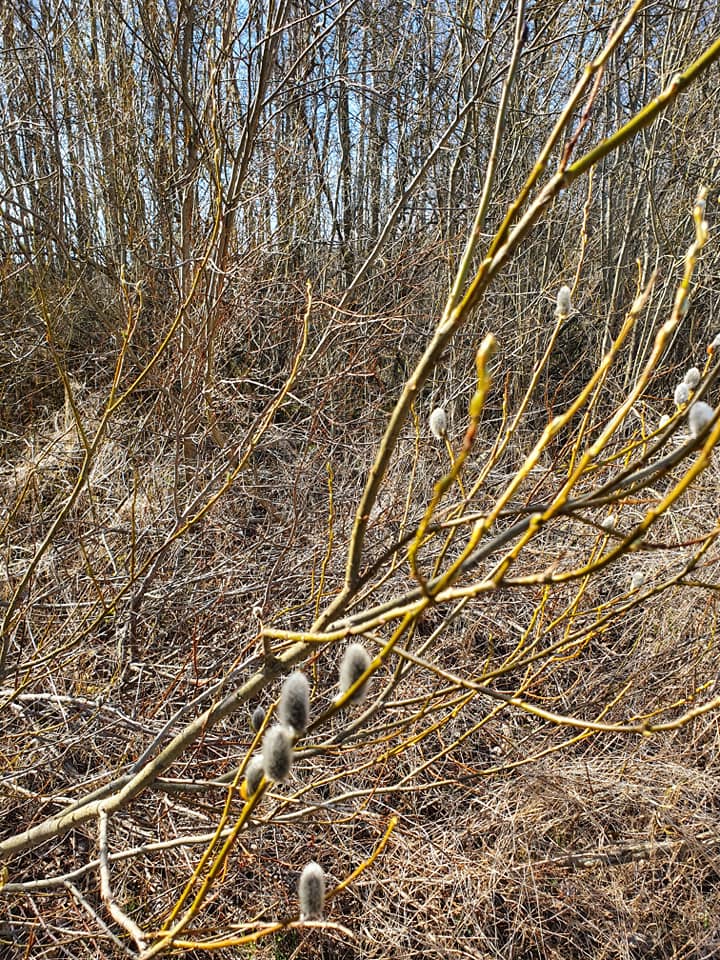 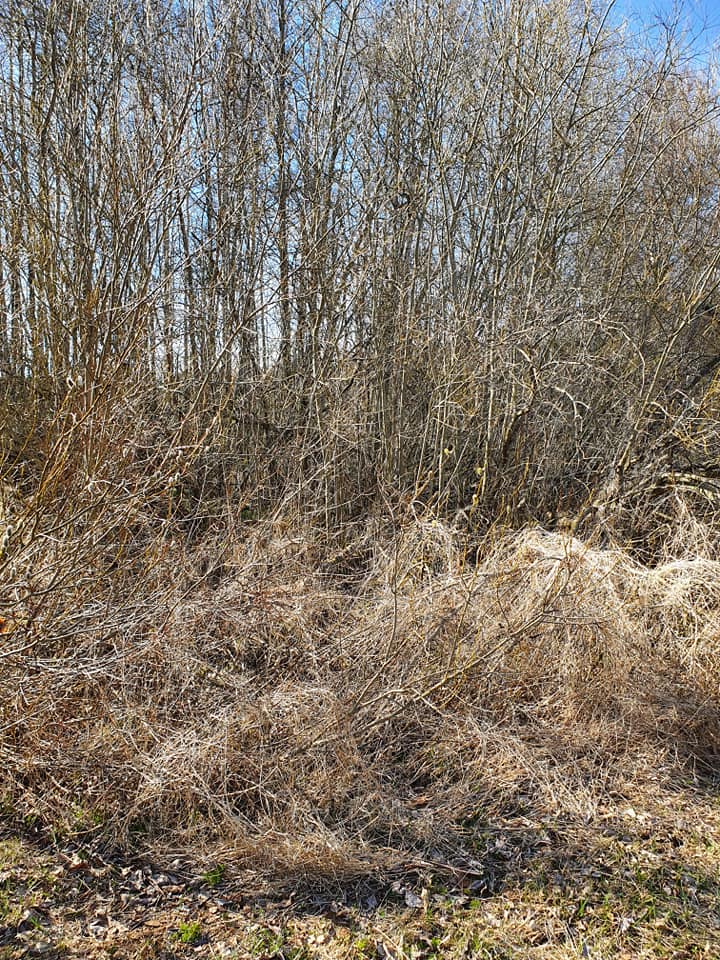 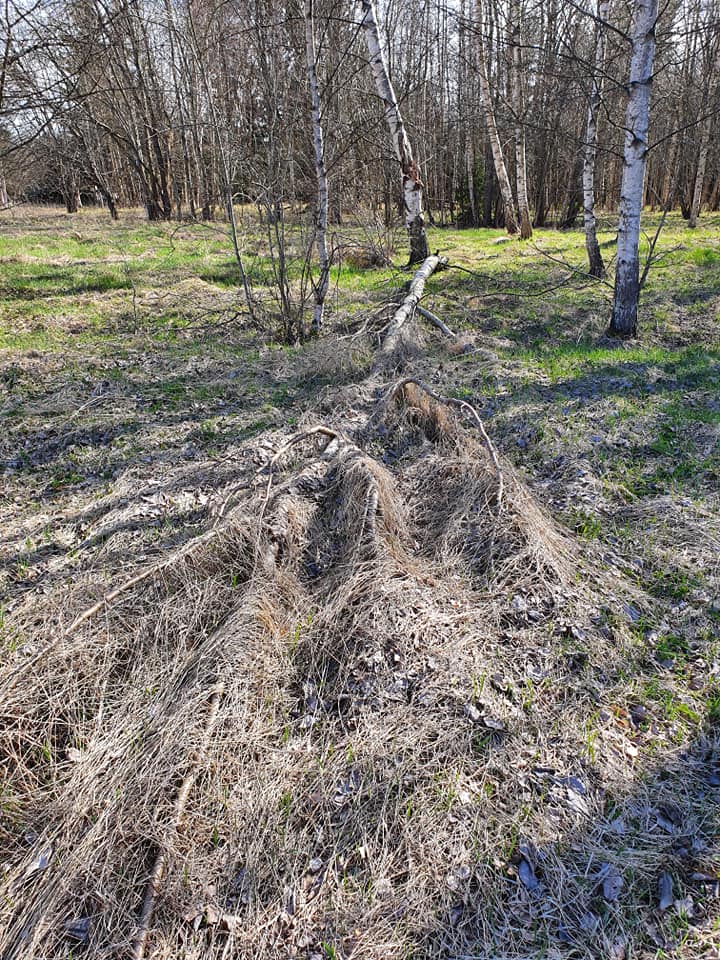 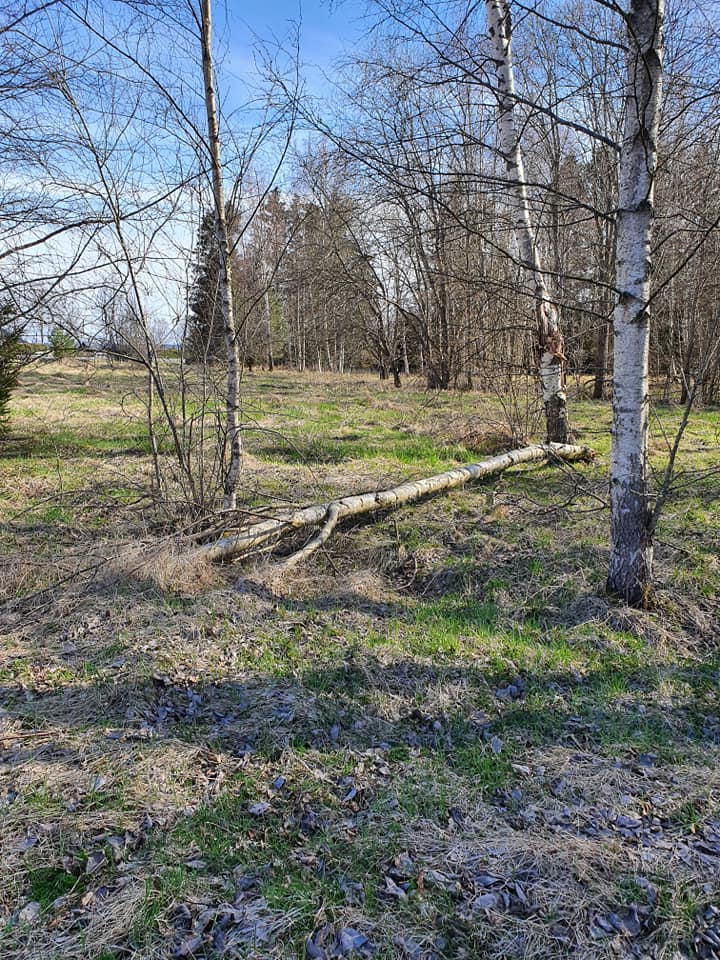 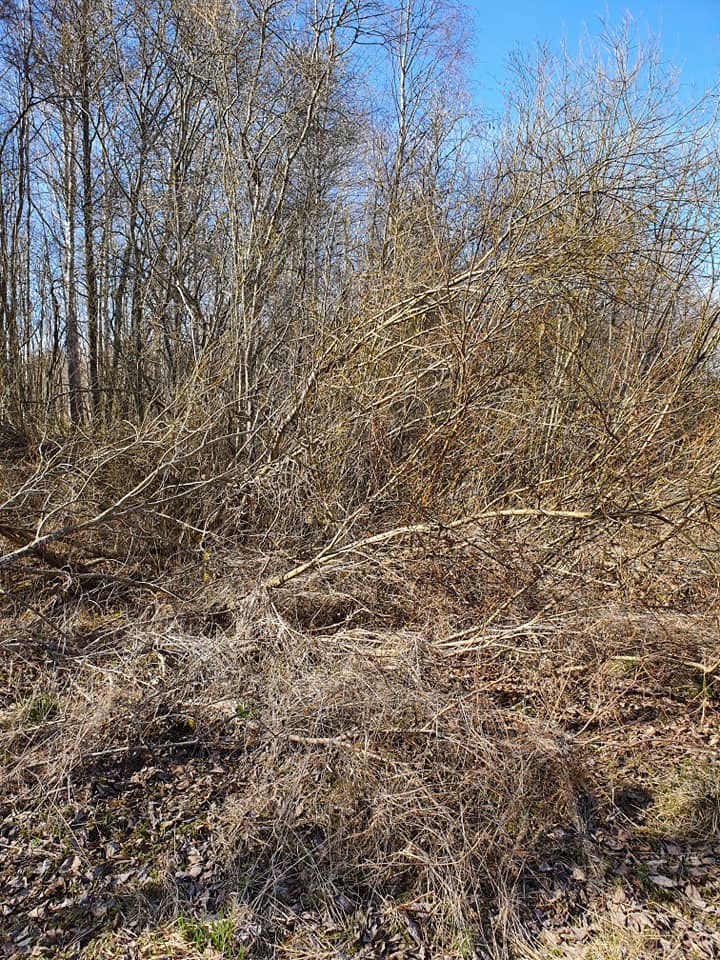 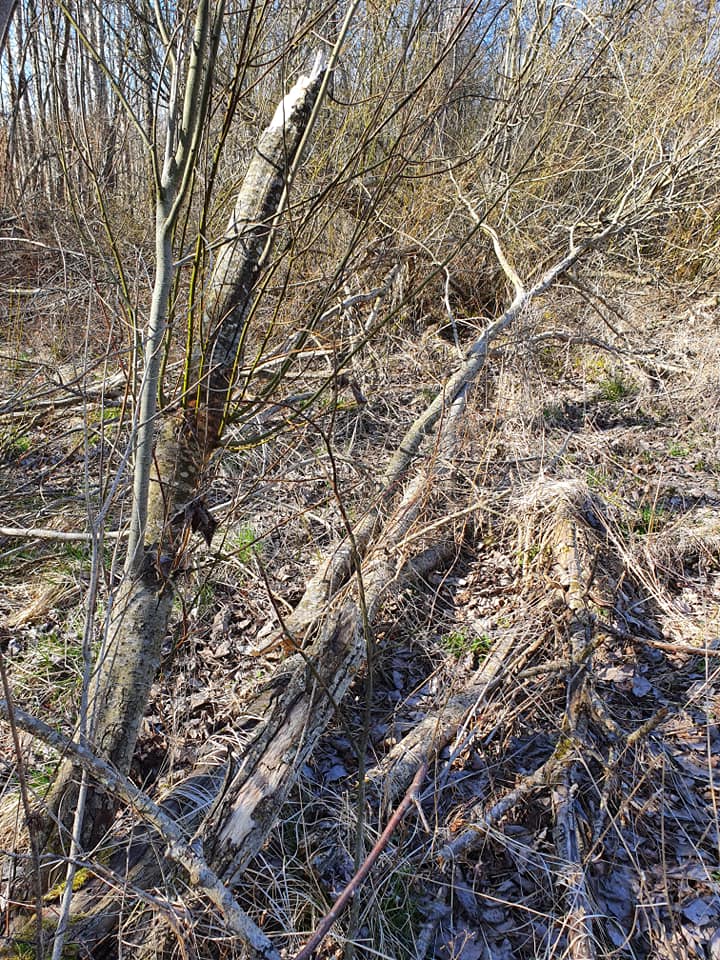 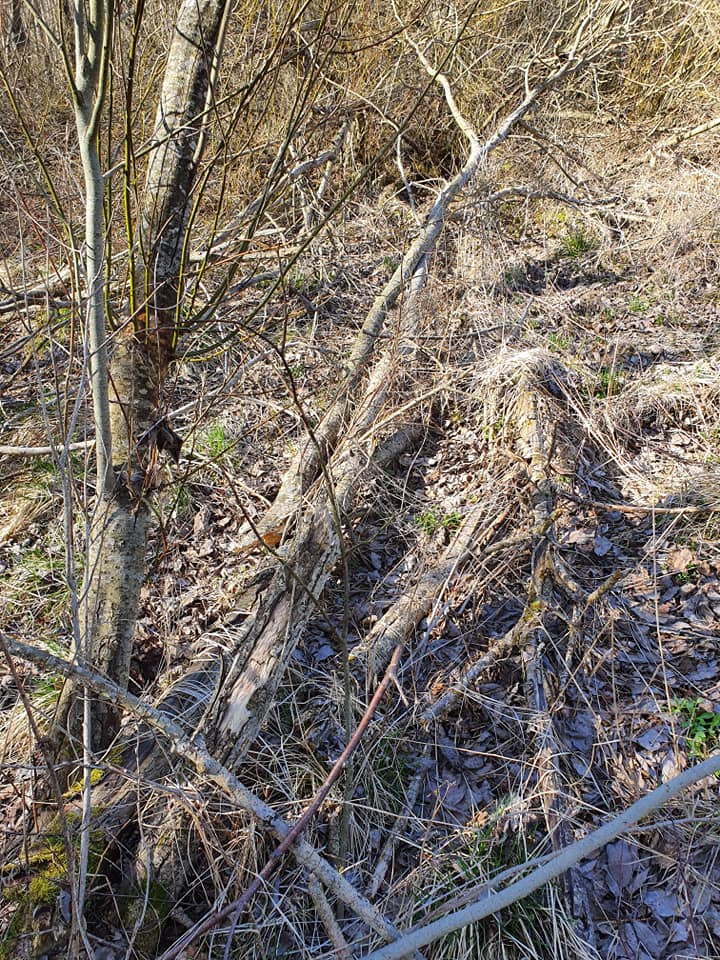 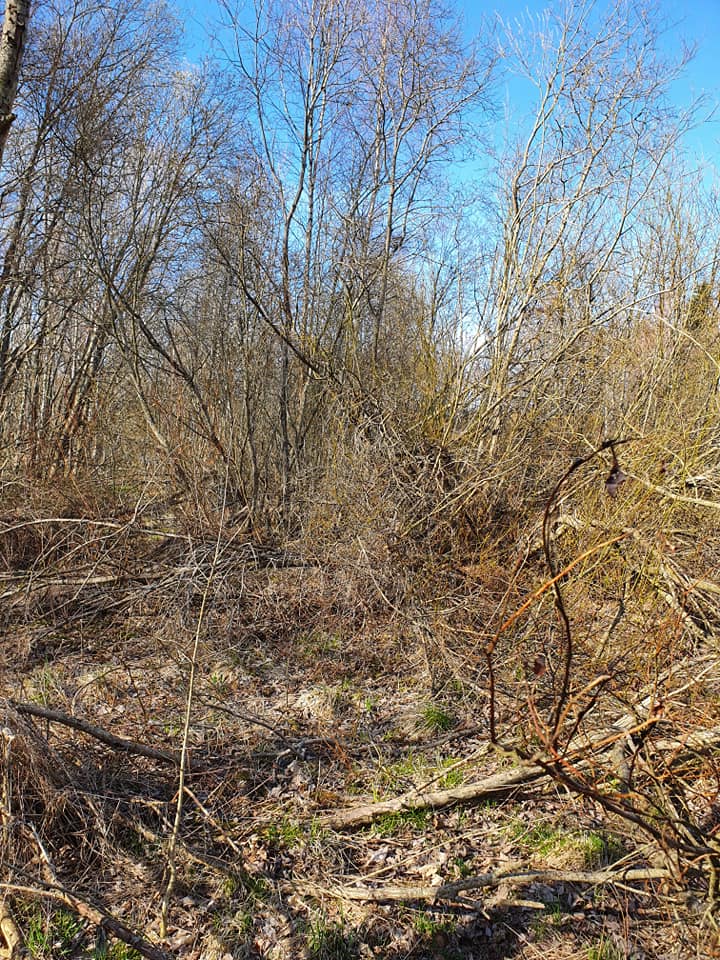 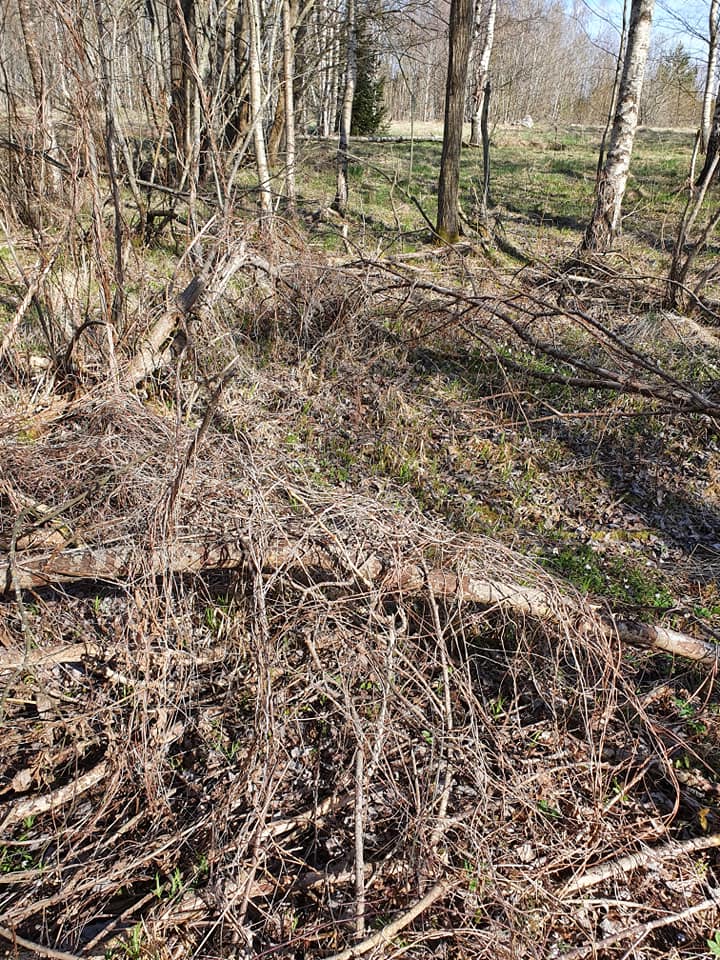 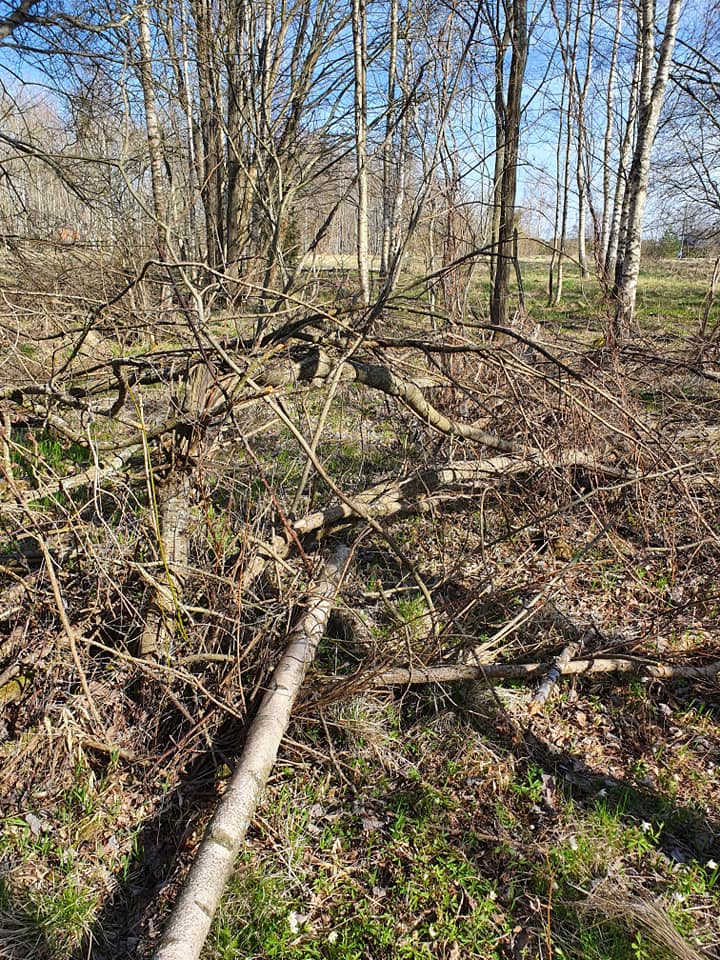 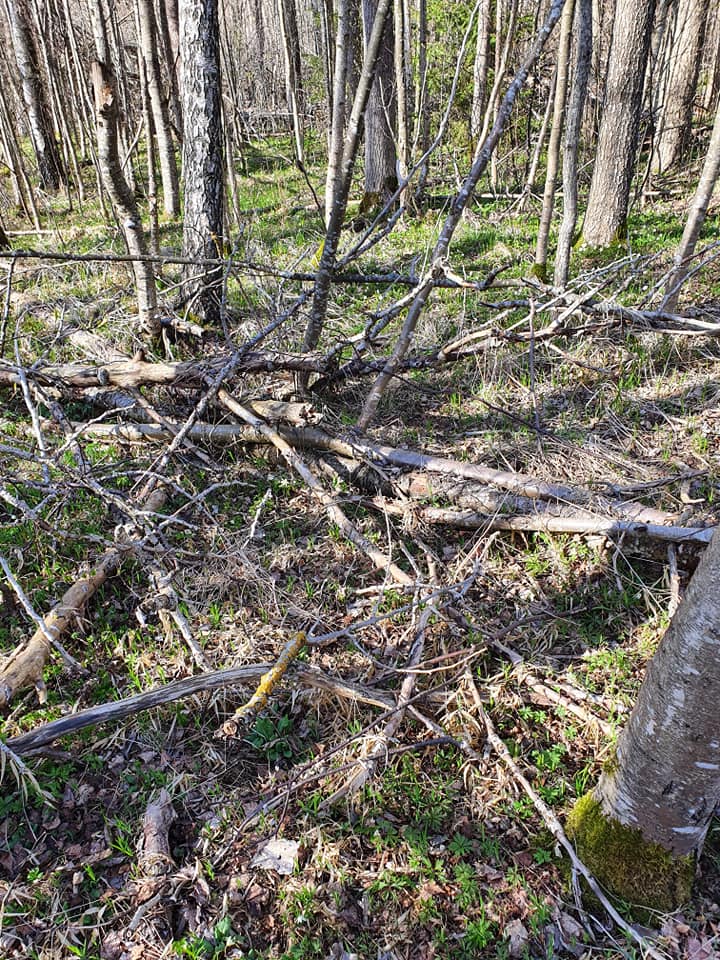 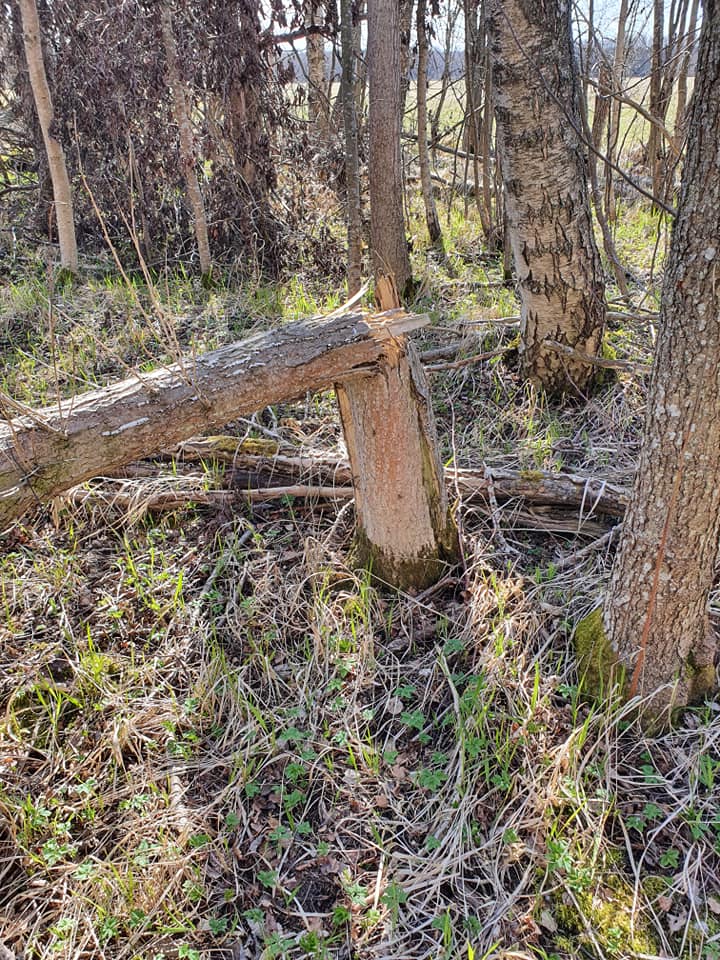 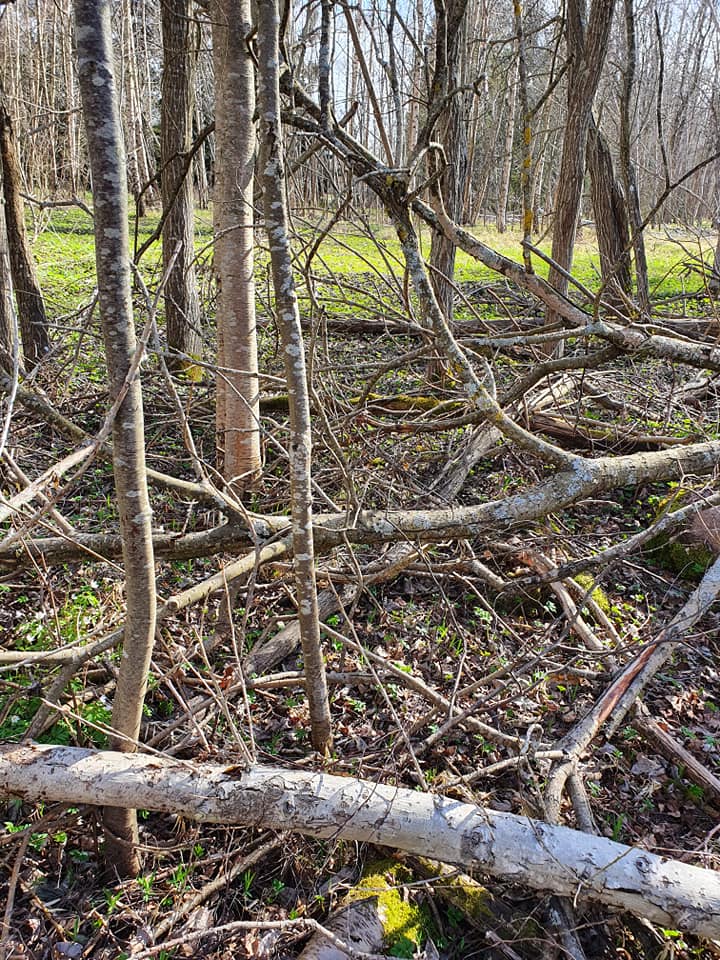 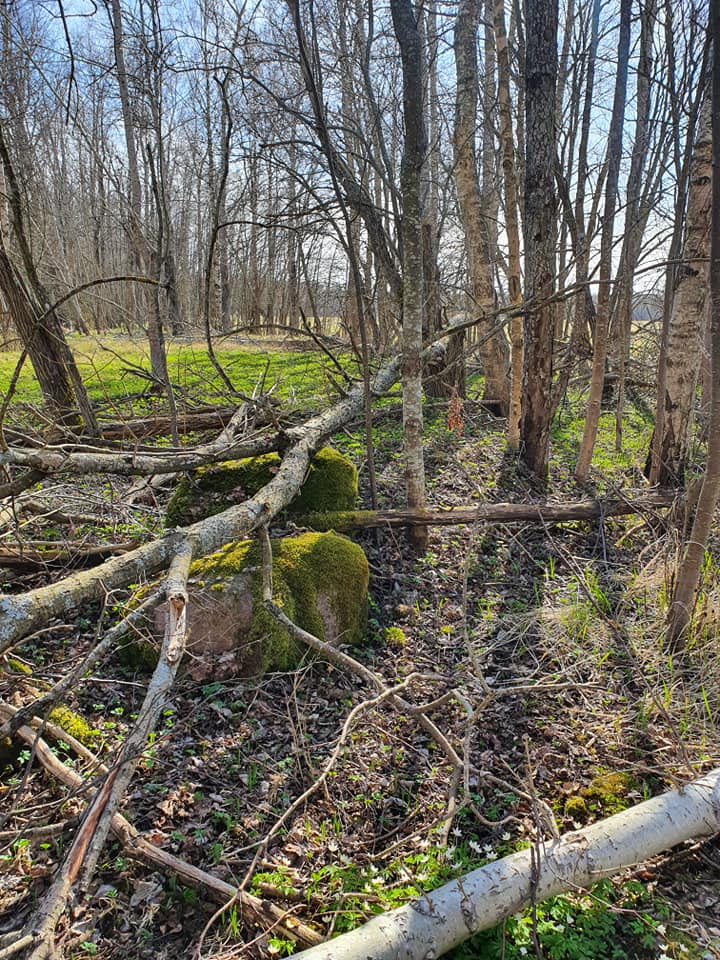 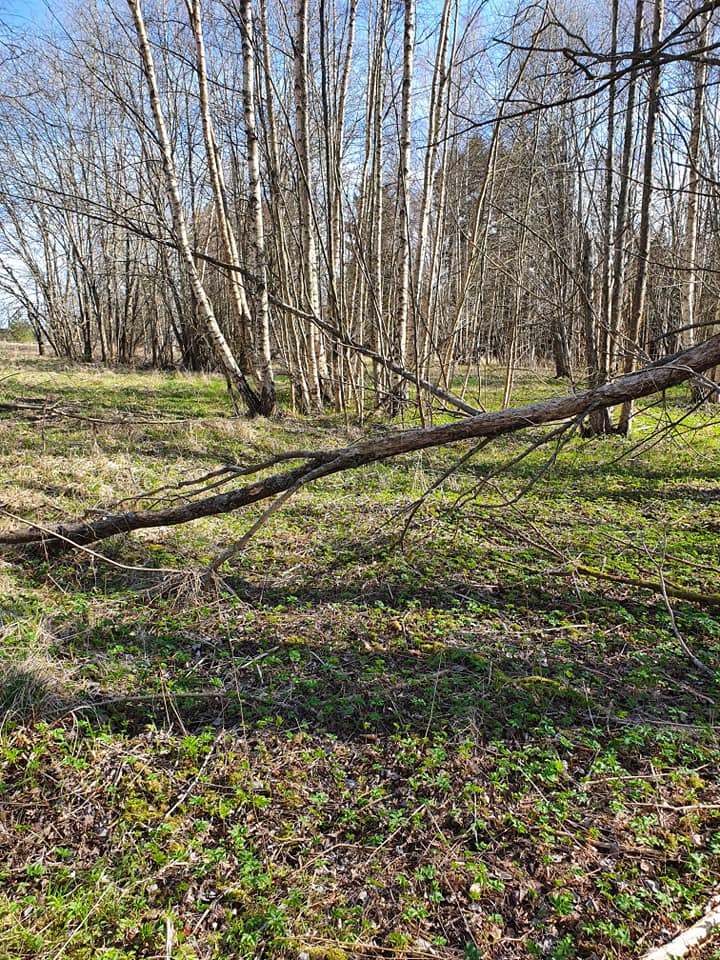 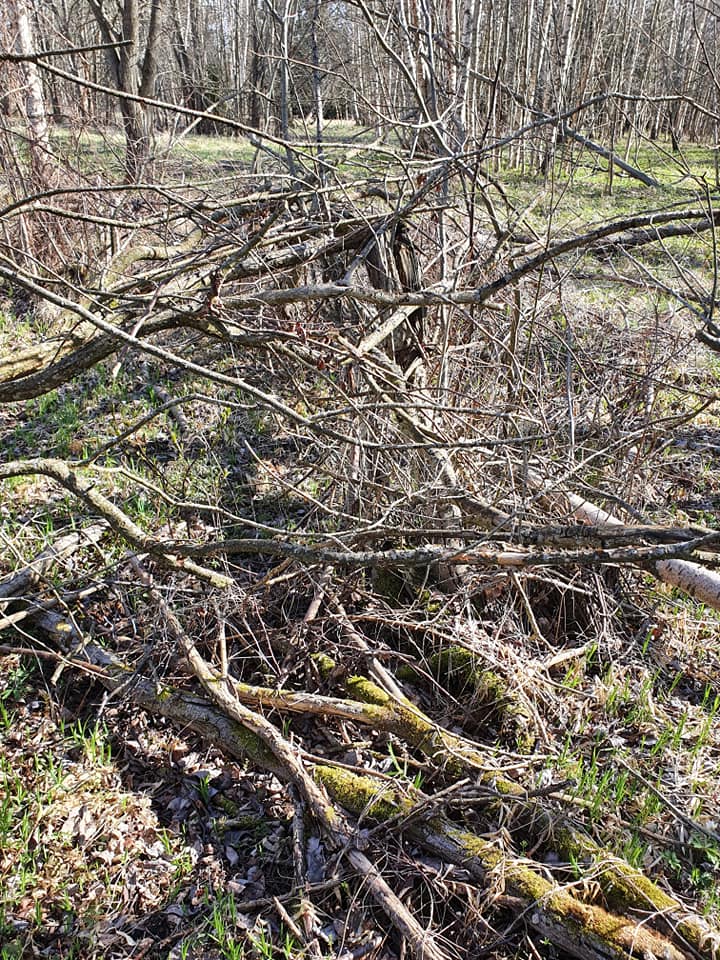 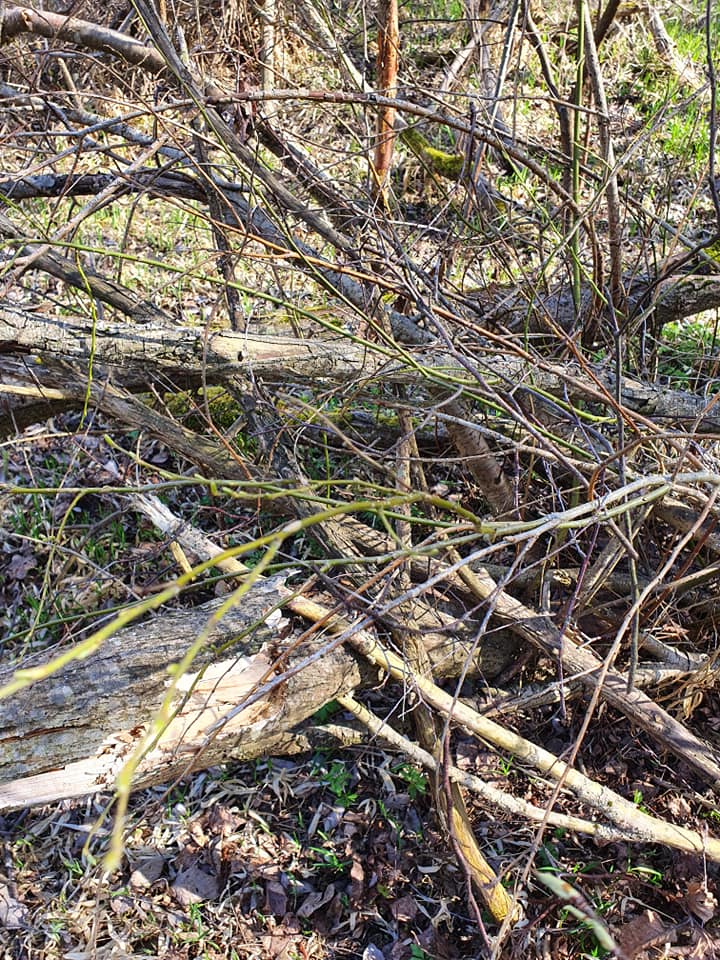 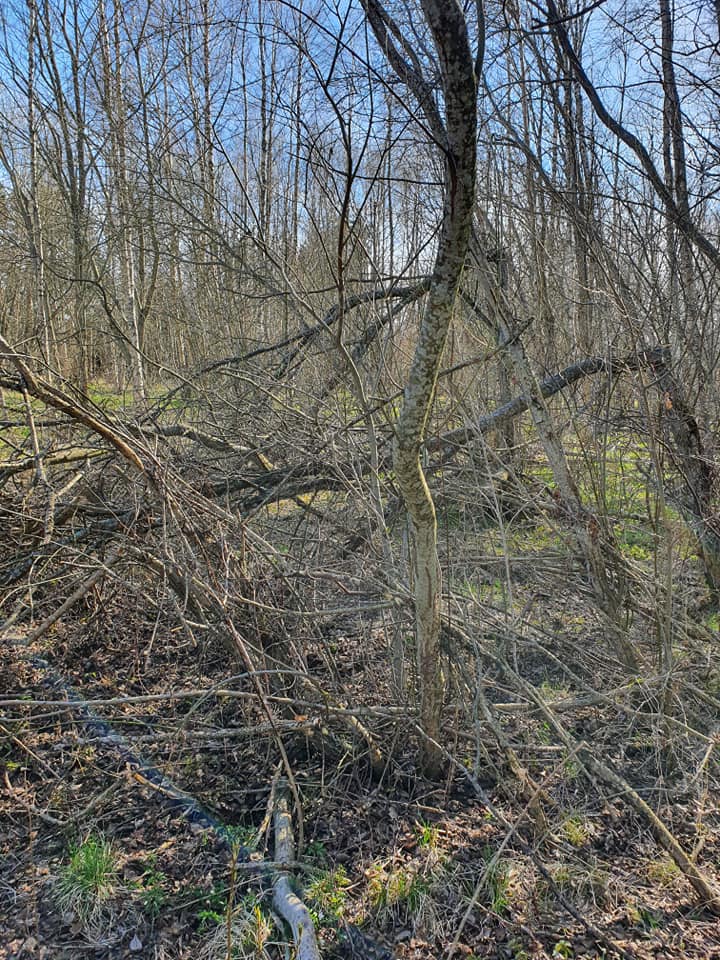 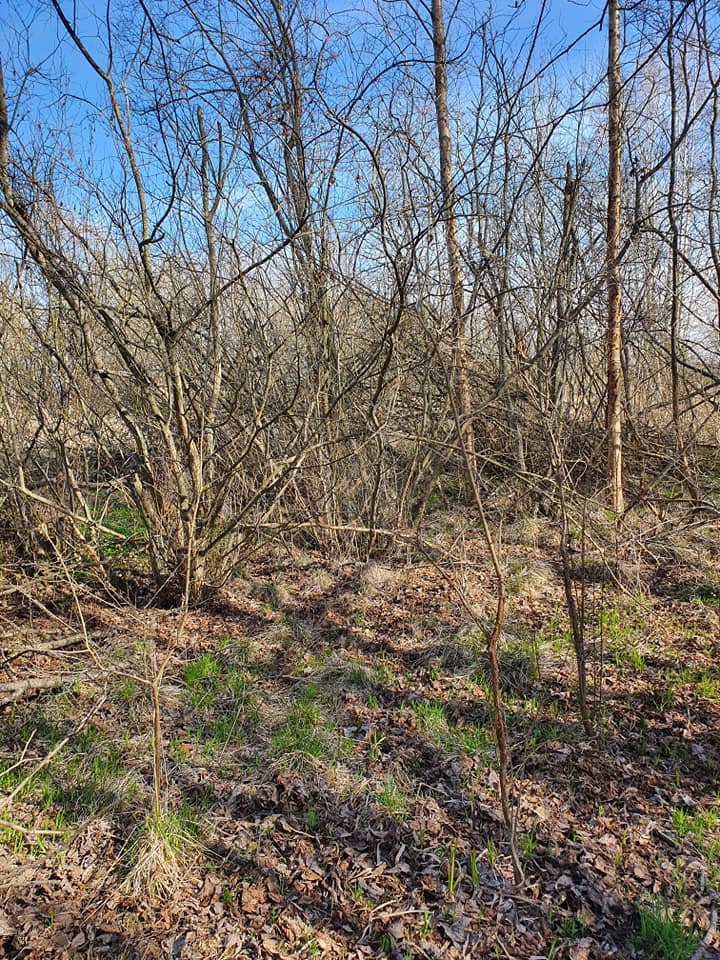 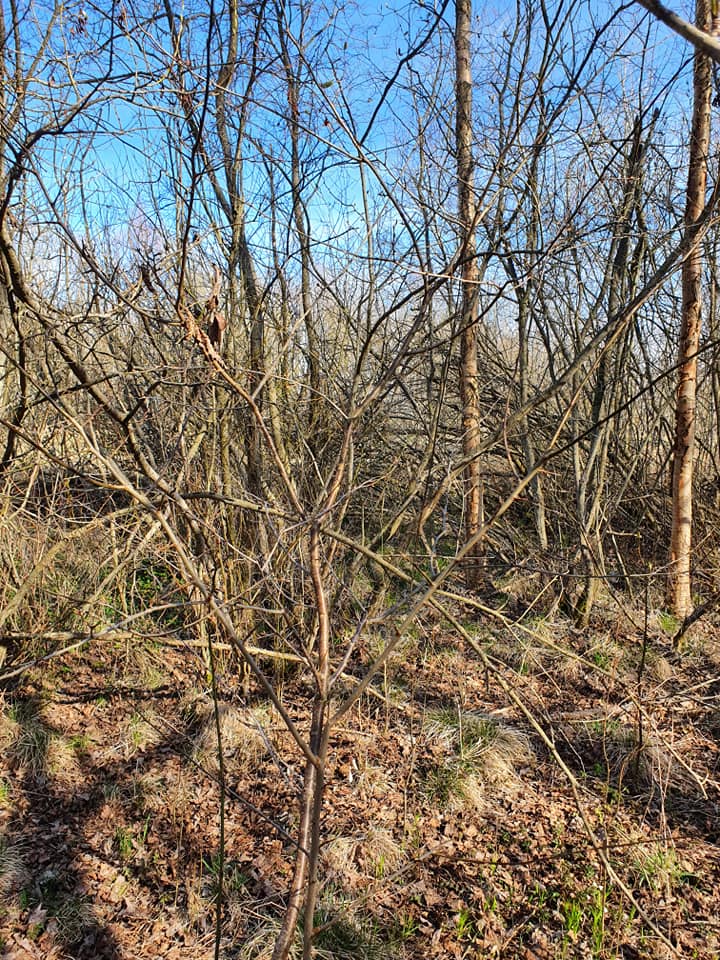 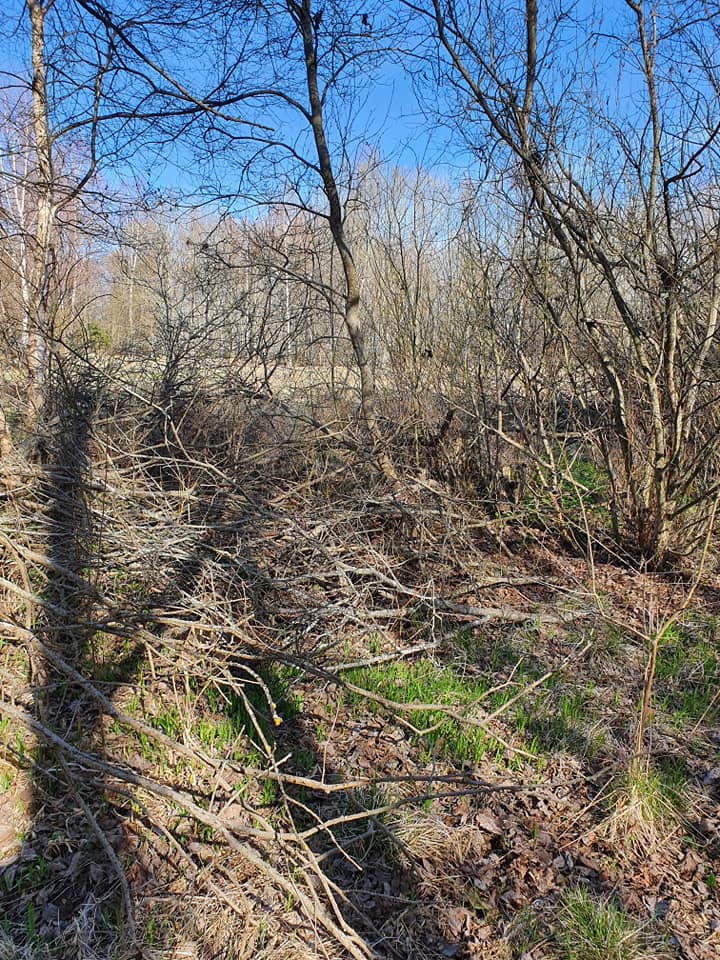 